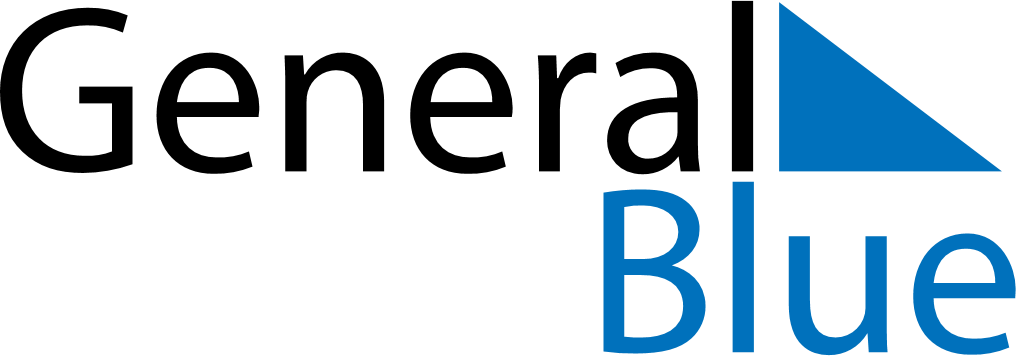 Daily Planner September 29, 2019 - October 5, 2019Daily Planner September 29, 2019 - October 5, 2019Daily Planner September 29, 2019 - October 5, 2019Daily Planner September 29, 2019 - October 5, 2019Daily Planner September 29, 2019 - October 5, 2019Daily Planner September 29, 2019 - October 5, 2019Daily Planner September 29, 2019 - October 5, 2019Daily Planner SundaySep 29MondaySep 30TuesdayOct 01WednesdayOct 02ThursdayOct 03 FridayOct 04 SaturdayOct 05MorningAfternoonEvening